Prijedlog godišnjeg izvedbenog kurikuluma za Pravoslavni vjeronauk u 6. razredu osnovne škole za školsku godinu 2020./2021.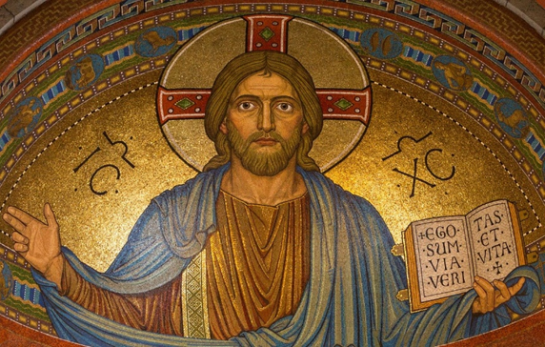 https://pixabay.com/photos/christ-jesus-religion-mosaic-898330/  Prijedlog godišnjeg izvedbenog kurikuluma za Pravoslavni vjeronauk u 6. razredu osnovne škole za školsku godinu 2020./2021.https://pixabay.com/photos/christ-jesus-religion-mosaic-898330/  Prijedlog godišnjeg izvedbenog kurikuluma za Pravoslavni vjeronauk u 6. razredu osnovne škole za školsku godinu 2020./2021.https://pixabay.com/photos/christ-jesus-religion-mosaic-898330/  Prijedlog godišnjeg izvedbenog kurikuluma za Pravoslavni vjeronauk u 6. razredu osnovne škole za školsku godinu 2020./2021.https://pixabay.com/photos/christ-jesus-religion-mosaic-898330/  Prijedlog godišnjeg izvedbenog kurikuluma za Pravoslavni vjeronauk u 6. razredu osnovne škole za školsku godinu 2020./2021.https://pixabay.com/photos/christ-jesus-religion-mosaic-898330/  Prijedlog godišnjeg izvedbenog kurikuluma za Pravoslavni vjeronauk u 6. razredu osnovne škole za školsku godinu 2020./2021.https://pixabay.com/photos/christ-jesus-religion-mosaic-898330/  TEMA/CJELINAOKVIRNI BROJ SATI MJESEC/TJEDAN NASTAVNE TEMEODGOJNO-OBRAZOVNI ISHODI PREDMETA OČEKIVANJAMEĐUPREDMETNIH TEMAUvodni sati i završno ponavljanje67.9. – 18.9.14.6. – 18.6.Priprema svijeta za dolazak Sina Božjeg621.9. – 9.10.Dolazak KristovŽidovi čekaju MesijuSveti Jovan PretečaOŠ PV E.6.2. (Istražuje društveno-politički i povijesno-geografski kontekst novozavjetnih događaja).odr C.3.4. Procjenjuje važnost pravednosti u društvu.Novi zavjet1412.10. – 27.11.Novi zavjet je ispunjenje Starog zavjetaNovozavjetni spisiEvanđelist MatejEvanđelist MarkoEvanđelist Luka Evanđelist IvanNovozavjetni spisi u bogoslužjuOŠ PV A.6.2. (Istražuje bogoslužnu uporabu novozavjetnih knjiga). OŠ PV D.6.2. (Objašnjava ulogu bogoslužnih knjiga u Pravoslavnoj Crkvi).odr C.3.4. Procjenjuje važnost pravednosti u društvu.ikt C.3.3.Učenik samostalno ili uz manju pomoć učitelja procjenjuje i odabire potrebne među pronađenim informacijama.uku A.3.1.Učenik samostalno traži nove informacije iz različitih izvora, transformira ih u novo znanje i uspješno primjenjuje pri rješavanju problema.Bogočovjek – Isus Krist30    30.11. – 23.12.BožićKrist je BogočovjekKrštenje KristaOŠ PV B.6.2. (Opisuje sadržaj i smisao blagdana i proslave svetaca); OŠ PV C.6.1. (Otkriva Kristovu tajnu kao tajnu spasenja svijeta i čovjeka); OŠ PV C.6.2. (Proučava različita socijalna i etička pitanja društva u kojem živi); OŠ PV E.6.1. (Objašnjava dublje značenje evanđeoskih priča).OŠ PV E.6.2. (Istražuje društveno-politički i povijesno-geografski kontekst novozavjetnih događaja).goo A.3.1.Promišlja o razvoju ljudskih prava.goo A.3.3.Promiče ljudska pravagoo C.3.2.Doprinosi društvenoj solidarnosti.goo B.3.1.Promiče pravila demokratske zajednice.odr C.3.4. Procjenjuje važnost pravednosti u društvu.ikt A.3.1.Učenik samostalno odabire odgovarajuću digitalnu tehnologiju.ikt A.3.2.Učenik se samostalno koristi raznim uređajima iprogramima.uku A.3.3.Učenik samostalno oblikuje svoje ideje i kreativno pristupa rješavanju problema.uku A.3.4.Učenik kritički promišlja i vrednuje ideje uz podršku učitelja.osr A.3.1.Razvija sliku o sebi.osr A.3.2.Upravlja emocijama i ponašanjem.osr B.3.1.Obrazlaže i uvažava potrebe i osjećaje drugih.osr B.3.2.Razvija komunikacijske kompetencije I uvažavajuće odnose s drugimaosr B.3.3.Razvija strategije rješavanja sukoba.osr C.3.2.Prepoznaje važnost odgovornosti pojedinca u društvu.pod B.3.2.Planira i upravlja aktivnostima.zdr B.3.1.BRazlikuje i vrednuje različite načine komunikacije i ponašanja.zdr B.3.2.APrepoznaje utjecaj razvojnih promjena na emocije.zdr B.3.2.BPrepoznaje stres kao važan čimbenik u narušavanju mentalnoga zdravlja.zdr B.3.2.CPrepoznaje i objašnjava svoje osobne i socijalne potencijale.zdr C.3.3.BPrepoznaje važnost darivanja krvi.uku A.3.1.Učenik samostalno traži nove informacije iz različitih izvora, transformira ih u novo znanje i uspješno primjenjuje pri rješavanju problema.uku A.3.3.Učenik samostalno oblikuje svoje ideje i kreativno pristupa rješavanju problema.uku A.3.4.Učenik kritički promišlja i vrednuje ideje uz podršku učitelja.Bogočovjek – Isus Krist3011.1. – 16.4.Kristova čudaKristova čudaNovozavjetne zapovijedi i Besjeda na goriNovozavjetne zapovijedi i Besjeda na goriKrist – Put, istina I životPresveta BogorodicaBogorodičini blagdaniBogorodičini blagdaniLazareva subota i CvijetiTajna večeraStradanje KristovoUskrnuće KristovoOŠ PV B.6.2. (Opisuje sadržaj i smisao blagdana i proslave svetaca); OŠ PV C.6.1. (Otkriva Kristovu tajnu kao tajnu spasenja svijeta i čovjeka); OŠ PV C.6.2. (Proučava različita socijalna i etička pitanja društva u kojem živi); OŠ PV E.6.1. (Objašnjava dublje značenje evanđeoskih priča).OŠ PV E.6.2. (Istražuje društveno-politički i povijesno-geografski kontekst novozavjetnih događaja).goo A.3.1.Promišlja o razvoju ljudskih prava.goo A.3.3.Promiče ljudska pravagoo C.3.2.Doprinosi društvenoj solidarnosti.goo B.3.1.Promiče pravila demokratske zajednice.odr C.3.4. Procjenjuje važnost pravednosti u društvu.ikt A.3.1.Učenik samostalno odabire odgovarajuću digitalnu tehnologiju.ikt A.3.2.Učenik se samostalno koristi raznim uređajima iprogramima.uku A.3.3.Učenik samostalno oblikuje svoje ideje i kreativno pristupa rješavanju problema.uku A.3.4.Učenik kritički promišlja i vrednuje ideje uz podršku učitelja.osr A.3.1.Razvija sliku o sebi.osr A.3.2.Upravlja emocijama i ponašanjem.osr B.3.1.Obrazlaže i uvažava potrebe i osjećaje drugih.osr B.3.2.Razvija komunikacijske kompetencije I uvažavajuće odnose s drugimaosr B.3.3.Razvija strategije rješavanja sukoba.osr C.3.2.Prepoznaje važnost odgovornosti pojedinca u društvu.pod B.3.2.Planira i upravlja aktivnostima.zdr B.3.1.BRazlikuje i vrednuje različite načine komunikacije i ponašanja.zdr B.3.2.APrepoznaje utjecaj razvojnih promjena na emocije.zdr B.3.2.BPrepoznaje stres kao važan čimbenik u narušavanju mentalnoga zdravlja.zdr B.3.2.CPrepoznaje i objašnjava svoje osobne i socijalne potencijale.zdr C.3.3.BPrepoznaje važnost darivanja krvi.uku A.3.1.Učenik samostalno traži nove informacije iz različitih izvora, transformira ih u novo znanje i uspješno primjenjuje pri rješavanju problema.uku A.3.3.Učenik samostalno oblikuje svoje ideje i kreativno pristupa rješavanju problema.uku A.3.4.Učenik kritički promišlja i vrednuje ideje uz podršku učitelja.Crkva Duha Svetoga1419.4. – 11.6.Uzašašće i PedesetnicaCrkva u JeruzalemuApostol PavaoProgoni kršćanaSveti car KonstantinUčenje svetih OtacaLiturgijski život u KristuOŠ PV A.6.1.(Istražuje liturgisanje zajednice u Novome zavjetu); OŠ PV A.6.3. (Zaključuje da je liturgijski život izraz slobodnoga dioništva u tajni Kristovoj); OŠ PV B.6.1.(Zaključuje da je Crkva Kristova objavljena silaskom Svetoga Duha na apostole); OŠ PV B.6.2. (Opisuje sadržaj i smisao blagdana i proslave svetaca); OŠ PV B.6.3. (Istražuje Crkvu kao zajednicu čovjeka i stvorene prirode s Bogom); OŠ PV C.6.1. (Otkriva Kristovu tajnu kao tajnu spasenja svijeta i čovjeka); OŠ PV C.6.1. (Otkriva Kristovu tajnu kao tajnu spasenja svijeta i čovjeka) OŠ PV D.6.1. (Otkriva da je monaštvo odraz izrazito podvižničkog načina života u Pravoslavnoj Crkvi).OŠ PV E.6.2. (Istražuje društveno-politički i povijesno-geografski kontekst novozavjetnih događaja).goo A.3.1.Promišlja o razvoju ljudskih prava.odr C.3.3.Ističe važnost demokracije u političkim sustavima za dobrobit.odr C.3.4. Procjenjuje važnost pravednosti u društvu.osr C.3.4.Razvija nacionalni I kulturni identitet.ikt A.3.1.Učenik samostalno odabire odgovarajuću digitalnu tehnologiju.ikt A.3.2.Učenik se samostalno koristi raznim uređajima iprogramima.osr A.3.1.Razvija sliku o sebi.osr A.3.2.Upravlja emocijama i ponašanjem.osr C.3.2.Prepoznaje važnost odgovornosti pojedinca u društvu.uku A.3.1.Učenik samostalno traži nove informacije iz različitih izvora, transformira ih u novo znanje i uspješno primjenjuje pri rješavanju problema.uku A.3.3.Učenik samostalno oblikuje svoje ideje i kreativno pristupa rješavanju problema.uku A.3.4.Učenik kritički promišlja i vrednuje ideje uz podršku učitelja.